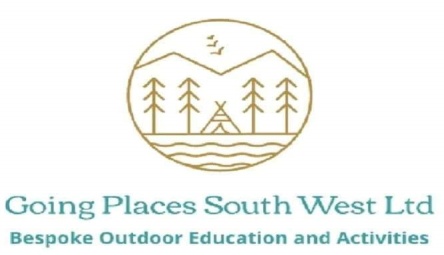 Activity Prices BEFORE any discount’s.Children must be accompanied by a parent or legal guardian. See our website.Canoeing from Lopwell Dam or Ernessettle Creek		per adult 	£20.00								Per child	£15.00Kayaking from Lopwell Dam or Ernessettle Creek		per adult	£20.00								Per child	£15.00Bushcraft							per adult	£15.00								Per child	£12.00Moorland Walking						per adult	£15.00								Per child	£10.00To book or enquire please contact through the Facebook/Web page or email goingplacessouthwest@gmail.comGroup/event discounts. Maximum of 8 people. Both are for insurance purposes and activity governing body guidance. Please enquire for group discount.Discount codes must be submitted at time of booking..WebsiteHOME | MFamily Activities In Plymouth | Going Places South West Ltd | EnglaysiteMeeting points.Canoeing and sit on top kayaking.Ernessettle Creek (on request only) – meet at the parking area near the moored boats next to the old mill pond/near the train bridge.Lopwell Dam – meet at the Dam unless told otherwise.Meet at designated times to coincide with tides. Canoeing will be in Canadian Canoes. Kayaking is on sit-on tops. Both activities are weather dependent. Heavy rain and wind strength/direction may mean that the event will be called off. We may not be able to paddle to Blaxton Quay due to wind direction/ability. You do not get wet in a canoe unless it rains. You must dress appropriate for the weather for both activities. Wear warm clothing and bring waterproofs, a warm drink and a snack. Wellies are the best footwear if you have them or old trainers.For kayaking (warmer months) – we do not supply wetsuits however you can bring your own or wear shorts/leggings, tracksuit. No denim. BushcraftMeet at Lukes Lane entrance in Tamerton Foliot near the new Taylor Wimpey estate – Copleston Heights (top of the hill). Please do not leave your car in designated parking spots or anywhere it may cause an obstruction. Moorland Walking – no dogs.Meet for 1000hrs at Nosworthy Bridge at the far end of Burrator reservoir unless told otherwise on booking. Follow the link for the walk details. The numbers relate to the routes. You can ask for a specific route/routes on enquiry.Routes may change slightly on the day if nature throws anything unexpected at us or it is deemed necessary for group/individual wellbeing.Follow the link below for information.SERVICES | Mysite (goingplacessouthwest.co.uk)OctoberOctober offer - Activity dates, prices and information. Links below. Other discount codes cannot be used in conjunction with other discounts shown.10% OFF TWO or more Moorland Walks!Activity dates, prices and information. Links below. Other discount codes cannot be used in conjunction with other discounts shown.10% OFF TWO or more Moorland Walks!Friday 1Introduction to moorland walking and basic map reading. Meet 1000hrs.Introduction to moorland walking and basic map reading. Meet 1000hrs.Saturday 2Sit on top kayak at Lopwell Dam. Meet 1430hrsSit on top kayak at Lopwell Dam. Meet 1430hrsMonday 4Bushcraft. Meet 1000hrs.Bushcraft. Meet 1000hrs.Tuesday 5Introduction to moorland walking and basic map reading. Meet 1000hrs.Introduction to moorland walking and basic map reading. Meet 1000hrs.Wednesday 6n/an/aThursday 7n/an/aFriday 8Bushcraft. Meet 1000hrs.Bushcraft. Meet 1000hrs.Saturday 9Sit on top kayak at Lopwell Dam. Meet 0800hrs. 5.6m tide!!Sit on top kayak at Lopwell Dam. Meet 0800hrs. 5.6m tide!!Monday 11Introduction to moorland walking and basic map reading. Meet 1000hrs.Introduction to moorland walking and basic map reading. Meet 1000hrs.Tuesday 12Private booking. Sit on top kayaking.Private booking. Sit on top kayaking.Wednesday 13n/an/aThursday 14n/an/aFriday 15Introduction to moorland walking and basic map reading. Meet 1000hrs.Introduction to moorland walking and basic map reading. Meet 1000hrs.Saturday 16Bushcraft. Meet 1000hrs.Sit on top kayak at Lopwell Dam. Meet 1445hrs. LAST SIT ON TOP OF 2021! Bushcraft. Meet 1000hrs.Sit on top kayak at Lopwell Dam. Meet 1445hrs. LAST SIT ON TOP OF 2021! Monday 18Introduction to moorland walking and basic map reading. Meet 1000hrs.Introduction to moorland walking and basic map reading. Meet 1000hrs.Tuesday 19Bushcraft. Meet 1000hrs.Bushcraft. Meet 1000hrs.Wednesday 20n/an/aThursday 21n/an/aWednesday 27Thursday 28Friday 29Saturday 30HALF TERM TBCtbctbctbctbcHALF TERM TBCtbctbctbctbc